Творческие задания по теме «Причастие»»по учебнику «Русский язык» под ред. Е.А. Быстровой для 7 класса. – Москва, «Русское слово», составленные по текстам энциклопедий, 
справочников, словарейТворческие задания по теме «Причастия»1. Что такое причастие? 2. Причастный оборот3. Действительные и страдательные причастия 4. Образование причастий настоящего времени5. Образование причастий прошедшего его времени6. Полные и краткие причастия7. Морфологический разбор причастия8. Правописание -Н- и -НН-в причастиях и отглагольных прилагательных9.  Слитное и раздельное написание НЕ с причастиями10.Употребление в речи причастий1.Что такое причастие?1. Подберите высказывания великих людей о причастии и напишите, как вы его понимаете. Ломоносов (М. В. «Российская грамматика» Полное собрание сочинений Том седьмой. § 44   Глава 4 «О знаменательных частях человеческого слова» Труды по филологии (1739--1758 гг.) М., --Л., Издательство Академии наук СССР, 1952.Особенно привлекло меня высказывание М.Ломоносова: «Сии глагольные имена служат к сокращению человеческого слова, заключая в себе имени и глагола силу.» Эталон:Великий учёный говорил о причастии так, потому что причастие изменяется по признакам прилагательного. Оно изменяется по числам, по падежам, по родам в единственном числе. Кроме того, причастие может быть совершенного вида и несовершенного вида, прошедшего и настоящего времени ; возвратными и невозвратными, так как имеет признаки глагола.2. Подберите небольшой текст из энциклопедии «Планета животных. Самая красивая энциклопедия о животных». – Москва: Махаон, 2004,) и проведите исследование: какую роль играет причастие в тексте?Подсчитайте, из скольких слов состоит текст и сколько в нём причастий?Эталон:                                            Ястреб-тетеревятникПтицы, часами парящие в небе над открытой местностью, имеют длинные и прямые крылья. У тетеревятника и других лесных хищных птиц крылья сравнительно короткие и закруглённые: это позволяет им лучше маневрировать среди деревьев. Жертвами ястреба могут стать даже такие крупные животные, как заяц или фазан.В тексте 44 словаПричастий-3 - 6,8%               Причастие и причастный оборот в тексте научного стиля не являются выразительным средством. Они служат для уточнения, конкретизации, краткости, сжатости при выражении тех или иных научных определений, служат также для лаконичности, глубины раскрытия научных понятий, в тексте причастий- 6,8%.                                   2. Причастный оборот1. Выберите текст из энциклопедии «Что такое Кто такой.» – Москва: Педагогика-Пресс, 1992, в котором   есть причастные обороты.Эталон:                                Декоративное искусствоЛюбой природный материал красив, но его красота открывается не сразу. Грубый и серый кусок глины не привлекает взгляда, но под ловкими руками гончара из этого мягкого, податливого материала рождаются облитые яркой глазурью нарядные чашки, вазы, кувшины. Удивительно красивы корзины, сплетенные из гибких прутьев ивы. 6.Японские корзины из бамбука своими очертаниями напоминают легкие волны, набегающие на берег. Японцы так и называют их — «волны». Железо вовсе не грубый материал, как может показаться на первый взгляд. Его «душу» сумели понять кузнецы, ковавшие красивые подсвечники и затейливые узоры для старинных дубовых дверей. 2. Подберите текст из научно-познавательной литературы Нестюк А.В. «Самые лучшие автомобили мира.» – Москва: Росмэн,2008, в котором есть причастные обороты и распределите их в следующую таблицу. Эталон:3.Подберите статью В.И. Даль «Иллюстрированный толковый словарь русского языка.» Современная версия. -Москва: Форум, ЭКСМО,2007.и выпишите причастные обороты с определяемыми словами.                                             Эталон:  КИРПИЧ м.- деланый камень, брусок, сбитый из глины и обожженный, для стройки.  Простой кирпич, прямой, плоский брусок, деланный в деревянной клетке под срез, под гребло; подпятный, с уминкой пятой; столовый, ручной, деланный на столах, чисто и верно. Сырец, сырой, необожженный кирпич; железняк, сильно выжженный, до расплавки песку; земляной, битый кирпич, сбитый из земли и без обжига. Кирпич кизяку, новорос.  навоз, выделанный для топлива бруском. Брусок, сбитый из глины и обожженный, для стройки.Брусок, деланный в деревянной клетке под срез, под гребло; столовый, ручной, деланный на столах, чисто и верно.Сырец, сырой, необожженный кирпич;железняк, сильно выжженный, до расплавки песку;земляной, битый кирпич, сбитый из земли и без обжига.Кирпич кизяку, навоз, выделанный для топлива бруском. 3. Действительные и страдательные причастия1.Подберите статью из энциклопедии «Что? Зачем? Почему? Большая книга вопросов и ответов.» - Москва: ЭКСМО, 2005 и найдите в тексте действительные и страдательные причастия и распределите их в следующую таблицу.Эталон:  ГербСлово герб происходит от немецкого слова эрбе, что означает наследство. Некоторые из языческих племен, живших в Поволжье, считали своим предком и покровителем медведя. Память об этом отразилась и в гербах поволжских городов. Так, в гербе Ярославля изображен медведь, несущий на плече секиру. И в гербе города Пермь изображен медведь, но идущий на четырех лапах. Племена, проживаемые на месте Нижнего Новгорода, поклонялись оленю. И в гербе этого города сохранился олень. Город Тула с давних пор известен как кузница русского оружия. И в его гербе — два перекрещенных клинка, ружейный ствол и два молота. А город Бийск, занимаемый ведущее место в стране по добыче руды, на своём гербе имеет разрез шахты в золотой горе.Изучением и объяснением гербов, составлением новых занимается специальная наука — геральдика.2.Подберите текст из энциклопедии «Что такое Кто такой.» - Москва: Педагогика-пресс, 1992 и подчеркните в них действительные причастия одной чертой, а страдательные-двумя.Эталон:Что такое искусственный спутник?Спутник — это второстепенная планета, вращающаяся вокруг основной планеты и перемещающаяся рядом с ней. Искусственным спутником называют объект, созданный человеком, летающий рядом с планетой, обычно вокруг Земли. Создано много искусственных спутников, используемых для астрономических и метеорологических наблюдений. 3.  Подберите   из Толкового словаря русского языка: В 4 т./ Под ред. Д.Н. Ушакова Т.2.: Л - О: М.: Русские словари, 1995 действительные и страдательные причастия и распределите в следующую таблицу. Эталон:4.Образование причастий настоящего времени 1. Проверьте работу ученика, который выбрал из текста «Большой фразеологический словарь для детей.»-Москва: ОЛМА Медиа Групп.2011) действительные причастия настоящего времени.Эталон:                                   Летучий голландец Существует нидерландская легенда о моряке, поклявшемся в сильную бурю обогнуть мыс, преграждавший ему путь, даже если для этого ему потребуется вечность. За свою гордыню он был обречен вечно носиться на корабле по бушующему морю, никогда не приставая к берегу.  Исторической основой этой легенды является экспедиция португальского мореплавателя Васко де Гамы, обогнувшего в 1497 г. мыс Доброй Надежды-самый южный мыс Африки, первоначально называвшийся мысом Бурь. Голландия – это провинция в составе государства Нидерланды, которое иногда неофициально также называют Голландией, что и отразилось в названии легенды. "Летучими голландцами" образно называют непоседливых людей, стремящихся к частой перемене мест.2.Подберите текст из «Фразеологического словаря русского языка»/сост. А.Н. Тихонов, А.Г. Ломов, Л.А. Ломова. Москва: Русский язык.-Медиа, 2003 текст на образование действительных причастий настоящего времени. Эталон: Добрый гений чей см. гений. Добрый малый — о человеке хорошем, благожелательном, но не обладающем никакими выдающимися качествами. Сенечка был просто добрый малый, живший большею частью в отдалении от родных и потому несколько отвыкший от этого бесшумного, обрядного жизненного строя, который царствовал в его семействе.5. Образование причастий прошедшего времени1. Проведите исследование статьи в словаре В.И. Даль «Толковый словарь русского языка. Современная версия. -Москва: ЭКСМО, 2004, 345с. и найдите действительные причастия прошедшего времени, подчеркните их.Эталон:                                                   НалЕдицаНалЕдица, нАледь ж., нАледок м. пск.-гололедь, гололедица, намёрзший слоем на земле лёд; череп, кора; ледяной слой на выступившей по сверх льду воде, наслуд, наслуз; обмёрзшие края ключа, родника, накипь. Наледь, наледье - незамёрзшая, выступившая сверх льду вода, от ключей или от промёрзшей на мелком месте до дна речки, налой. 2.Подберите статью В.И. Даль «Иллюстрированный толковый словарь русского языка.» Современная версия. -Москва: Форум, ЭКСМО,2007.со страдательными причастиями прошедшего времени и подчеркните их. Эталон:                                                                     КистьКИСТЬ ж. (одного корня с кита, кить и пр.)- пучок, связка, кипка чего-либо, связанная с одного конца; метелка; кисть ручная, пальцы, пясть и запястье; кисть винограда, грезн, гроздь. Кисть бахромчатая, бумажная, шелковая, золотая и пр., пучок нитей с общею головкою и другими украшениями. Кисть малярная, живописная, такой же пучок волос, щетин, укрепленный к рукоятке или вставленный в перышко, в трубочку. Кисть художника, степень, качество искусства его: смелая, широкая, сочная кисть. Занавесы с кистками. Соболья кисточка. Кистень м., басалык стар., цепик, цепник, ручное дорожное оружие: ядро, гиря, рогулька на ремне либо на коротком кистенище, рукояти; увесистый набалдашник на короткой палке, просто насаженный или прикованный звеньями, привязанный ремнем. Навязень, на долгом кистенище, держалке; гвоздырь, нагвоздень, палица, дубинка с нагвозженною головкою, см. булава. Кистенек умалит., кистенишка презрит., кистенчик умалит. Кистенек с кулачок, а с ним добро. Разбирай кистени по рукам! Кому кистень, а кому четки. В лесу кистенем, а в саду огурцом.  3. Подберите из «Фразеологического словаря русского языка/сост. А.Н.  Тихонов, А.Г. Ломов, Л.А. Ломова. Москва: Русский язык.-Медиа,2003 текст с действительными и страдательными причастиями прошедшего времени и подчеркните их. Эталон:  Вид на жительство — 1) в дореволюционной России: удостоверение личности, выдававшееся в предусмотренных законом случаях вместо паспорта; 2) документ, выдаваемый иностранцам (в дополнение к национальному паспорту) в случае длительного пребывания в данной стране.6.Полные и краткие причастия1. Подберите статью «Большой фразеологический словарь для детей.-Москва: ОЛМА Медиа Групп, 2011 и найдите в нём полные и краткие причастия и распределите в следующую таблицу.Эталон:                                                         Рубикон перейдёнЗнаменитый римский полководец Гай Юлий Цезарь, живший в I веке до нашей эры, одержав ряд побед в Галлии, решил овладеть верховной властью в Риме. Римский сенат запретил его войску пересекать границу между Галлией и Италией, проходящей по реке Рубикон, но Цезарь нарушил этот запрет. Со словами «Вперёд, куда зовёт нас знамение богов и несправедливость противников. Да будет брошен жребий» Цезарь перешел Рубикон   и повёл свои легионы на Рим. Началась гражданская война, из которой Цезарь вышел победителем и стал диктатором в Римском государстве. 	Это историческое событие дало нам два выражения, ставших крылатыми: «жребий брошен», то есть «колебания кончены, пора действовать и «Рубикон перейдён» - совершён решительный поступок, который не может быть отменен». 2. Подберите из орфографического словаря «Новый орфографический словарь русского языка. -Москва: ООО «Дом Славянской книги»,2014. полные и краткие причастия, чтобы проверить знания соседа по парте. Эталон:Гашенный-гашен, гашена.Графлённый -графлён, графлёна.Копанный- копан, копана.Стёганный- стёган, стёганаНошенный- ношен, ношена.Кованный- кован, кована.Давленный- давлен, давлена.Штопанный-штопан, штопана.Ряженный- ряжен, ряжена.                                      7.Морфологический разбор причастия1.  Проверьте, правильно ли Миша выполнил морфологический разбор причастия, взятого им из текста энциклопедии «Что? Зачем? Почему?» Большая книга вопросов и ответов. -Москва: ЭКСМО, 2005) Могут ли рыбы дышать на суше?Большинство рыб не способны дышать воздухом, так как жабры могут поглощать только кислород, растворённый в воде. Поэтому рыба погибает, если остаётся без воды долгое время.У рыбы под названием лепидосирен, обитающей в Южной Америке, совсем нет жабр, она дышит только лёгкими, а живущий в водах Африки протоптерус может даже на некоторое время выбираться на сушу.Эталон: 1.Растворённый (кислород)-особая форма глагола-причастие. Обозначает признак предмета по действию2.Нач.форма-растворённый3.Образовано от глагола растворить4.Морфологические признаки:Пост.:страдат., сов.в., прош.вр., невозвр.;непост.: употреблено в форме ед.ч., в м.р., вин.п.5.В предложении является определением кислород (какой?) растворённый2.Подоберите текст «Практическое издание. Серия Домашние советы. Резьба по дереву. Мозаика.» - Москва: Рипол Классик, 2003, 168с.)  и сгруппируйте причастия по морфологическим признакам в следующую таблицу.                                              Деревянная ложка Наиболее древняя деревянная ложка, видимо, имевшая ритуальное назначение, найдена в Горбуновском торфянике на Урале. У нее вытянутый, яйцевидной формы черпачок и изогнутая ручка, заканчивающаяся птичьей головкой, что придает ей образ плывущей, птицы. В Новгороде Великом существовало много разновидностей деревянных ложек. Например, ложки с небольшим, как бы приподнятым на гребешке плоским черенком. На Русском Севере в XVII в. были известны ложки репчатые вологодского дела, сделанные в Вологодском крае. В крестьянском быту чаще всего встречались «белые», неокрашенные ложки из осины и березы. Сначала мастер подбирал деревянный чурбан, раскалывавшийся на чурки. Именно из чурок вырезалась заготовка, называвшаяся «бельем». Изготовление ложек уже в прошлом было хорошо налаженным, разветвленным производством. Самыми дорогостоящими были ложки с резной ручкой и рисунками, изготовленные из фруктовых деревьев. Деревянные ложки — это отражение самобытности нашей русской культуры и наших культурных традиций. Эталон:а). б).8. Правописание -Н- и -НН-в причастиях и отглагольных прилагательных1. Подберите текст «Татарская национальная кухня» / Под редакцией Л.Р. Фазлыевой и др. – Казань: Заман, 2020), в котором использованы Н и НН в причастиях и отглагольных прилагательных и распределите в следующую таблицу.                                    Бутерброд с рыбойС варёной или жареной рыбой лучше подойдёт пшеничный хлеб. Очищенную от костей сельдь мелко нарезают и красиво выкладывают на обжаренный хлеб. Разрезанное вдоль варёное яйцо тонко режут поперёк и выкладывают поверх сельди. Можно украсить укропом или петрушкой.Эталон:2.Подберите фразеологизмы «Школьный фразеологический словарь русского языка: Значение и происхождение словосочетаний» /Н.М. Шанский, В.И. Зимин, А. Филиппов. -3-е издание, Москва.: «Дрофа», 2000.   на правописание в причастиях и отглагольных прилагательных с -Н- и -НН-. Эталон:                  9. Слитное и раздельное написание НЕ с причастиями. 1. Подберите причастия с НЕ «Новый орфографический словарь русского языка.» -Москва: ООО «Дом Славянской книги»,2014. с раздельным и слитным написанием и распределите в следующую таблицу.Эталон:2. Проведите исследование в словаре С.И. Ожегов, Н.Ю. Шведова «Толковый словарь русского языка.»- Москва. 2005 и подберите текст на правописание НЕ с причастиями и подчеркните их.а) Неблагодарный, -ая, -ое; -рен, -рна.1. Не испытывающий чувства благодарности. Неблагодарный ученик.2. Не оправдывающий затраченных усилий. Неблагодарный труд.3. Не отвечающий необходимым требованиям. У актёра неблагодарная внешность. II сущ. Неблагодарность, -и, ж.б) Невостребованный, -ая, -ое; (офиц.). Не полученный адресатом. Невостребованный груз.10. Употребление в речи причастий1. Подготовьте экскурсию к картине художника К. Васильева.Эталон:   Я приглашаю вас на экскурсию к картине К. Васильева «Северный орёл» знаменитого художника - нашего земляка, жившего в п. Васильево Зеленодольского района    Республики Татарстан. Константин Васильев,с детства много читавший, обожал сказки и былины и очень любил «Сказание о трех богатырях».  Мальчика, точно копирующего картины известных художников, заметили еще в детском саду. Родители, собравшие лучшие рисунки сына, отправили их в Москву. Мальчик, зачисленный в интернат при Московском художественном институте имени Василия Сурикова, блестяще учится.  Но вскоре он переводится в Казанское художественное училище, возвращается в поселок Васильево и устраивается преподавателем рисования в школу.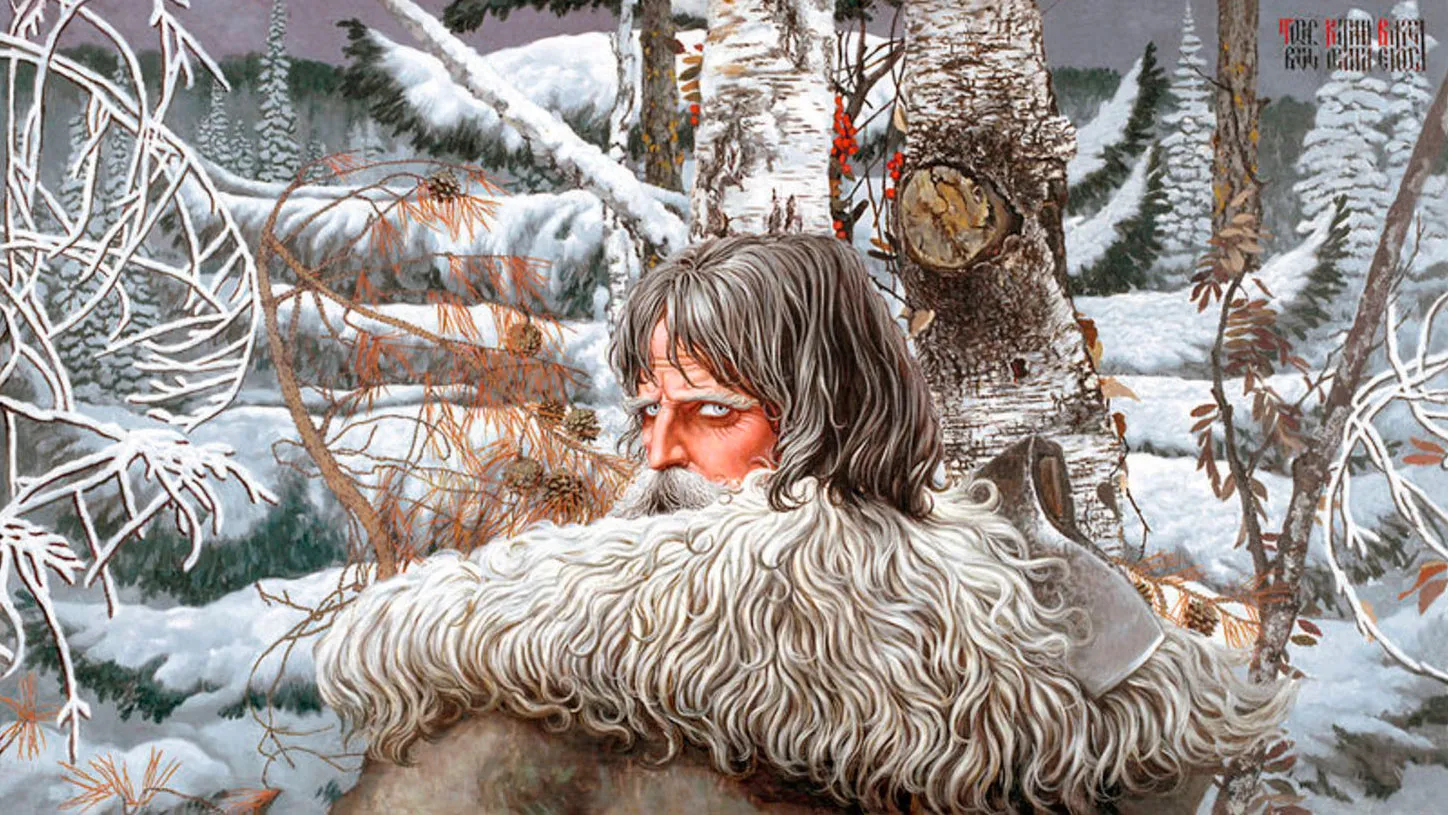 Васильев долго не мог найти свой особый стиль художника.   И вот появляется «Северный орел». Картина, написанная им по истории, поведанной его другом, художником Олегом Шорниковым, увидевшего   в лесу большого орла, сидящего на поваленном дереве и чистящего перья. Шорников описал Васильеву особый пронзительный взгляд орла, когда он заметил человека.Картина готова, она накрыта белой тканью, приглашены художники на показ. В условленное время Васильев снял с полотна накинутое покрывало.  Все, ждавшие показа картины, ошеломлены увиденной картиной.  Друзья, предполагавшие увидеть какую угодно птицу, но… мужика с топором никак не ожидали.  Зрителя буквально сверлил орлиный взгляд властелина тайги, одухотворяемого природой и одухотворяющего первобытную стихию леса своим трудом, мужеством и волей.Картина радовала сияющим тоном, поражала сложностью тончайшей игры света в бесконечном узоре инея, заснеженной хвои, веток, стволов.Причастия чаще всего употребляют в книжной речи: в научном, в публицистическом стилях через причастия мы узнаём о внутренних переживаниях героя, о его внешних данных, очень часто авторы используют причастия, чтобы показать торжество картин окружающей природы.2.Подберите названия произведений с причастиями из сборника стихов Тукай Габдула. «Стихотворения, поэмы и сказки»/ Перевод с татарского. -Казань: Татарское книжное издательство, 1986. О чём говорят в названиях стихотворений причастия и причастные обороты?Эталон:В названиях стихотворений Г. Тукая есть причастия, через эти причастия мы узнаём о внутренних переживаниях героя, о его внешних данных, о поступках действующих лиц.Что говорят шакирды, покинувшие медресе.Мышь, попавшая в молоко.Надежды деревенской женщины, баюкающей ребёнка.Украденный смысл.Влюблённый.Обманутой татарской девушке.Вступающим в жизнь.Разбитая надежда.Ребёнок, получивший похвальную грамотуВыполнила: Гусамова Файля Габдуловна,учитель русского языка и литературы МБОУ “Осиновская гимназия имени С.К.Гиматдинова Зеленодольский муниципальный район Республика Татарстан”Казань, 2022Причастные обороты, которые выделяются запятойПричастные обороты, которые   не выделяются запятой«Корвет1996ГрандСпорт» создавался как последняя модель 4-ого поколения «Корветов», как машина, знаменующая окончание серии.1.Поднимаемое заднее стекло на «Корвете 1982» установлено на двух гидравлических рейках.На некоторые модели «Корвет1996ГрандСпорта» устанавливались дополнительные приспособления, позволявшие лучше проходить повороты на высоких скоростях.2.Обладющийа мощным 8- цилиндровым двигателем «Корвет» разгоняется до 100км/ч быстрее чем за 5 секунд.Действительные причастияДействительные причастияСтрадательные причастияСтрадательные причастиянаст. времяпрош. времянаст. времяпрош. времянесущийжившихпроживаемыеперекрещенныхидущийзанимаемыйведущееДействительныеСтрадательныеУГРОЖАЮЩИЙ, угрожающая, угрожающее. 1. Прич. действ. наст. вр. от угрожатьУМЕНЬШАЕМЫЙ, уменьшаемая, уменьшаемое. 1. Прич. страд. наст. вр. от уменьшать. СТОЯЩИЙ, стоящая, стоящее. 1. Прич. действ. наст. вр. от стоить. 2. Заслуживающий внимания, имеющий известную ценность (разг.). ВИДИМЫЙ, видимая, видимое; видим, видима, видимо. 1. Прич. страд. наст. вр. от видеть. РАЗЛАГАЮЩИЙ, разлагающая, разлагающее (книжн.). 1. Прич. действ.наст. вр. от разлагать. СШИТЫЙ, сшитая, сшитое; сшит, сшита, сшито. Прич. страд. прош. вр. от сшить.Полные причастияКраткие причастияживший проходящей ставшихброшен перейдён  совершён отмененкончены                           Употреблены в ед. числе                           Употреблены в ед. числе                           Употреблены в ед. числеУпотреблены во мн. числемужской родженский родсредний родУпотреблены во мн. числевытянутый (черпачок)имевшая(ложка)налаженным (производством)неокрашенные(ложки)раскалывавшийся(чурбан)изогнутая(ручка)разветвленным (производством)изготовленные (ложки)приподнятым(черенком)заканчивающаяся(ручка) сделанные(ложки)плывущей (птицы) называвшаяся(заготовка)Действительные причастияДействительные причастияСтрадательные причастияСтрадательные причастиянаст. времяпрош. времянаст. времяпрош. времяплывущейимевшаявытянутыйзаканчивающаясяраскалывавшийсяразветвленнымдорогостоящиминалаженнымизогнутаяприподнятымсделанныенеокрашенныеизготовленные                   ПричастияОтглагольные прилагательныеРазрезанное - причастие, т.к. образовано от глаг. сов. вида разрезать, имеет зависимые слова, есть приставка, обозначает непостоянный признак, пишется -НН-.С варёной - отглаг. прилаг., т.к. образовано от глаг. несов. вида, обозначает постоянный признак, нет зависимых слов, нет приставки, можно подобрать синоним, пишется -Н-;Очищенную - причастие, т.к. образовано от глаг. сов. вида разрезать, имеет зависимые слова, есть приставка, обозначает непостоянный признак, пишется -НН-.жареной - отглаг. прилаг., т.к. образовано от глаг. несов. вида, обозначает постоянный признак, нет зависимых слов, нет приставки, можно подобрать синоним, пишется -Н-;обжаренный - причастие, т.к. образовано от глаг. сов. вида разрезать, есть приставка, обозначает непостоянный признак, пишется -НН-.                                  -Н- -НН-Дарёному коню в зубы не смотрятЗаколдованный кругнезваный гость хуже татаринакак заведённыйписаная красавицаутраченные иллюзииотставной козы барабанщиккатиться по наклонной плоскостикак дурень с писаной торбой носитсянеразменный рублькак собак нерезаныхотрезанный ломотьрождённый ползать летать не может                                                      Причастия  с     НЕ                                                                                                                                                                                                                                                                                                                                                                                                                                                                                                                                                                                                                                                                                                                                                                                                                                                                                                                                                                                                                                                                                                                                                                                                                                                                                                                                                                                                                                                                                                                                                                                                                                                                                                                                                                                                                                                                                                                                                                                                                                                                                                                                                                                                                                                                                                                                                                                                                                                                                                                                                                                                                                                                                                                                                                                                                                                                                                                                                                                                                                                                                                                                               Причастия  с     НЕ                                                                                                                                                                                                                                                                                                                                                                                                                                                                                                                                                                                                                                                                                                                                                                                                                                                                                                                                                                                                                                                                                                                                                                                                                                                                                                                                                                                                                                                                                                                                                                                                                                                                                                                                                                                                                                                                                                                                                                                                                                                                                                                                                                                                                                                                                                                                                                                                                                                                                                                                                                                                                                                                                                                                                                                                                                                                                                                                                                                                                                                                                                                                               Причастия  с     НЕ                                                                                                                                                                                                                                                                                                                                                                                                                                                                                                                                                                                                                                                                                                                                                                                                                                                                                                                                                                                                                                                                                                                                                                                                                                                                                                                                                                                                                                                                                                                                                                                                                                                                                                                                                                                                                                                                                                                                                                                                                                                                                                                                                                                                                                                                                                                                                                                                                                                                                                                                                                                                                                                                                                                                                                                                                                                                                                                                                                                                                                                                                                                                               Причастия  с     НЕ                                                                                                                                                                                                                                                                                                                                                                                                                                                                                                                                                                                                                                                                                                                                                                                                                                                                                                                                                                                                                                                                                                                                                                                                                                                                                                                                                                                                                                                                                                                                                                                                                                                                                                                                                                                                                                                                                                                                                                                                                                                                                                                                                                                                                                                                                                                                                                                                                                                                                                                                                                                                                                                                                                                                                                                                                                                                                                                                                                                                                                                                                                                      Слитное написание                              Слитное написание                              Слитное написание Раздельное написание   не употребляются            без НЕНЕ –приставкаНЕ входит в состав корняРаздельное написаниенегодующийнепрокрашенныйнежащийсяне метённыйненавидящийневолящийнежащийнедоумевающийнедосолённыйнесущийсянесущий